- Анна-Ванна, наш отрядХочет видеть поросят!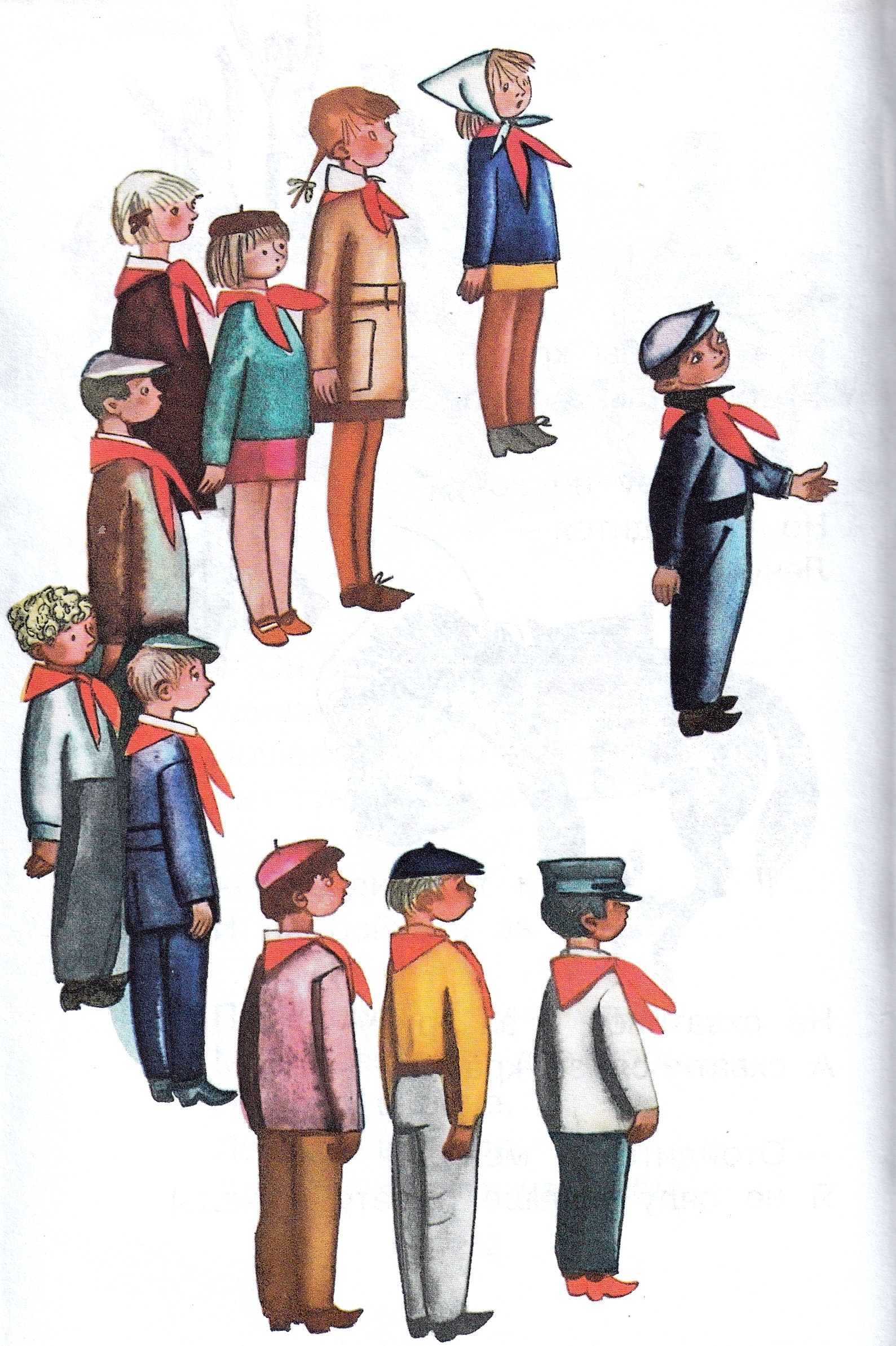 Мы их не обидим:Поглядим и выйдем!- Уходите со двора,Лучше не просите!Поросят купать пора,После приходите.- Анна-Ванна, наш отрядХочет видеть поросятИ потрогать спинкиМного ли щетинки?- Уходите со двора,Лучше не просите!Поросят кормить пора,После приходите.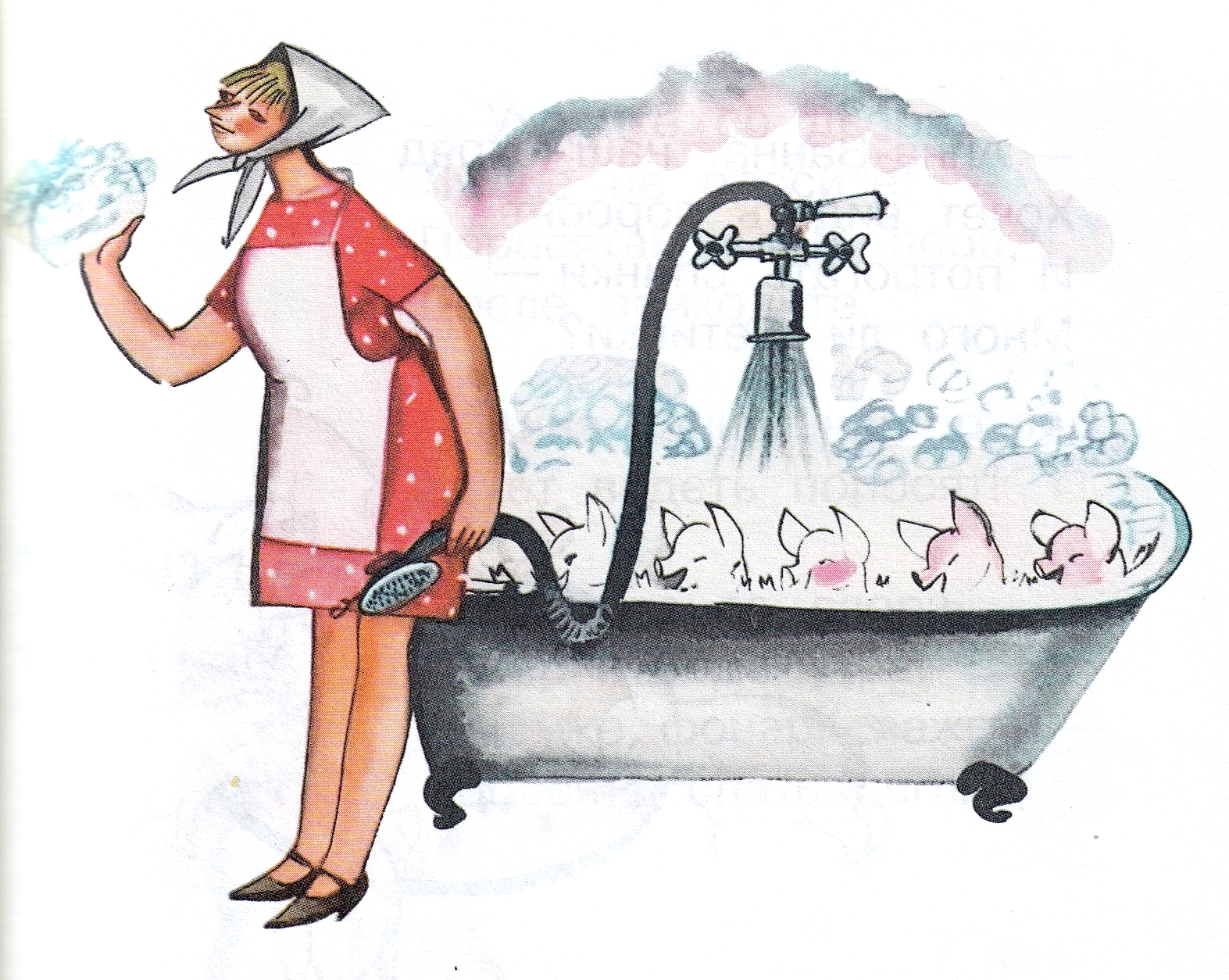 - Анна-Ванна, наш отрядХочет видеть поросят!Рыльца - пятачками?Хвостики - крючками?- Уходите со двора,Лучше не просите!Поросятам спать пора,После приходите.- Анна-Ванна, наш отрядХочет видеть поросят!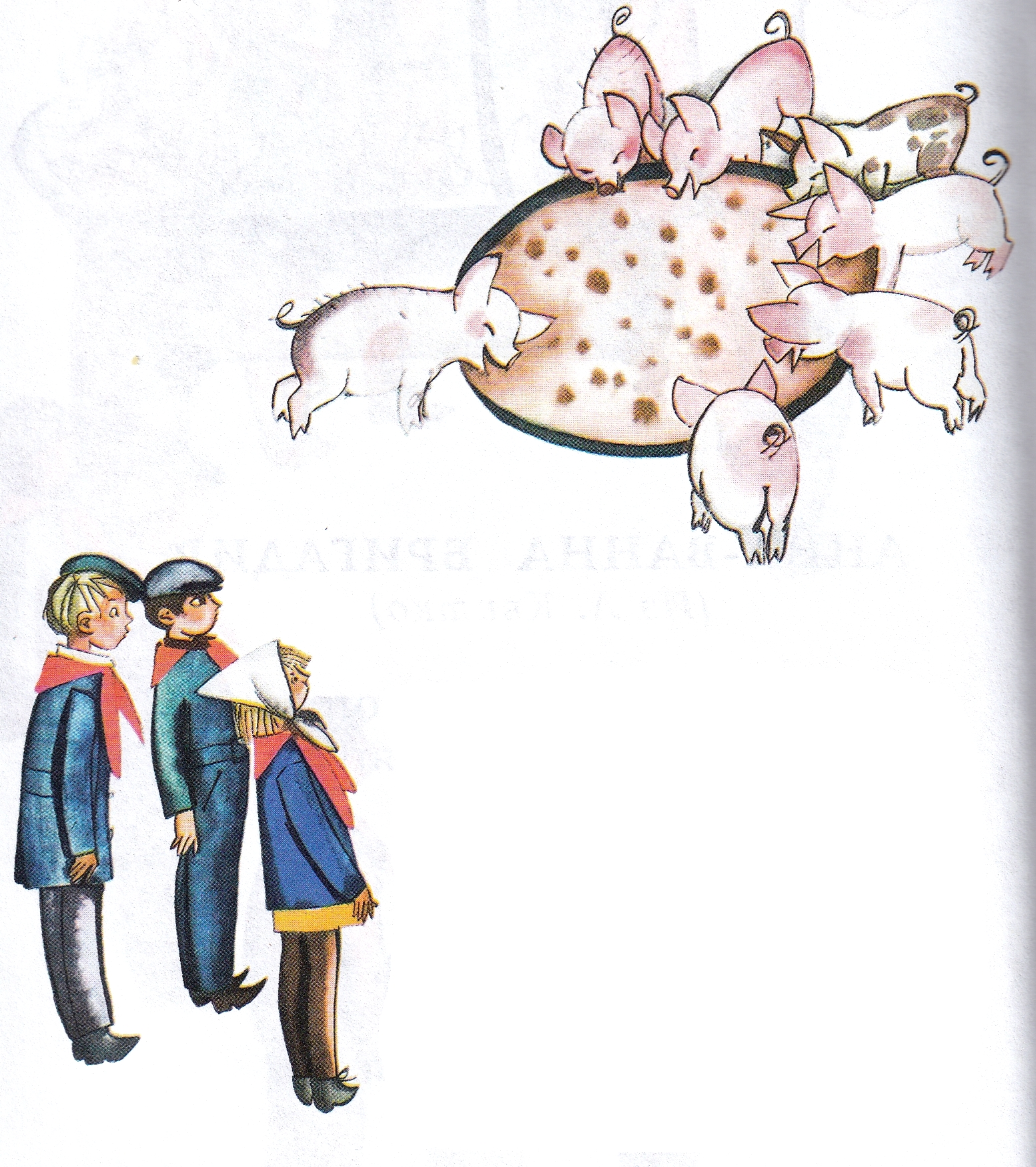 - Уходите со двора,Потерпите до утра.Мы уже фонарь зажглиПоросята спать легли.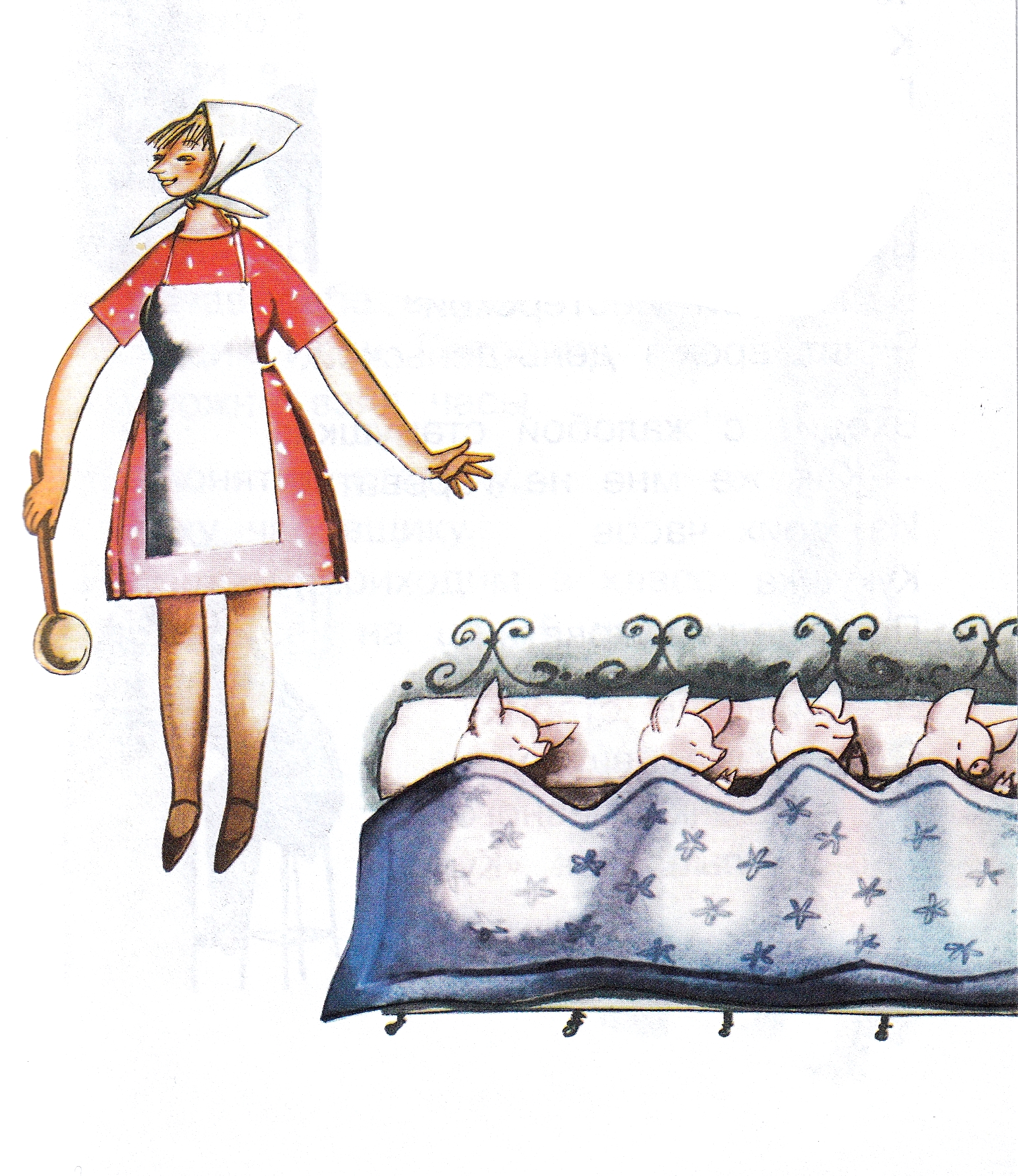 Иллюстрации: Л.Квитко.